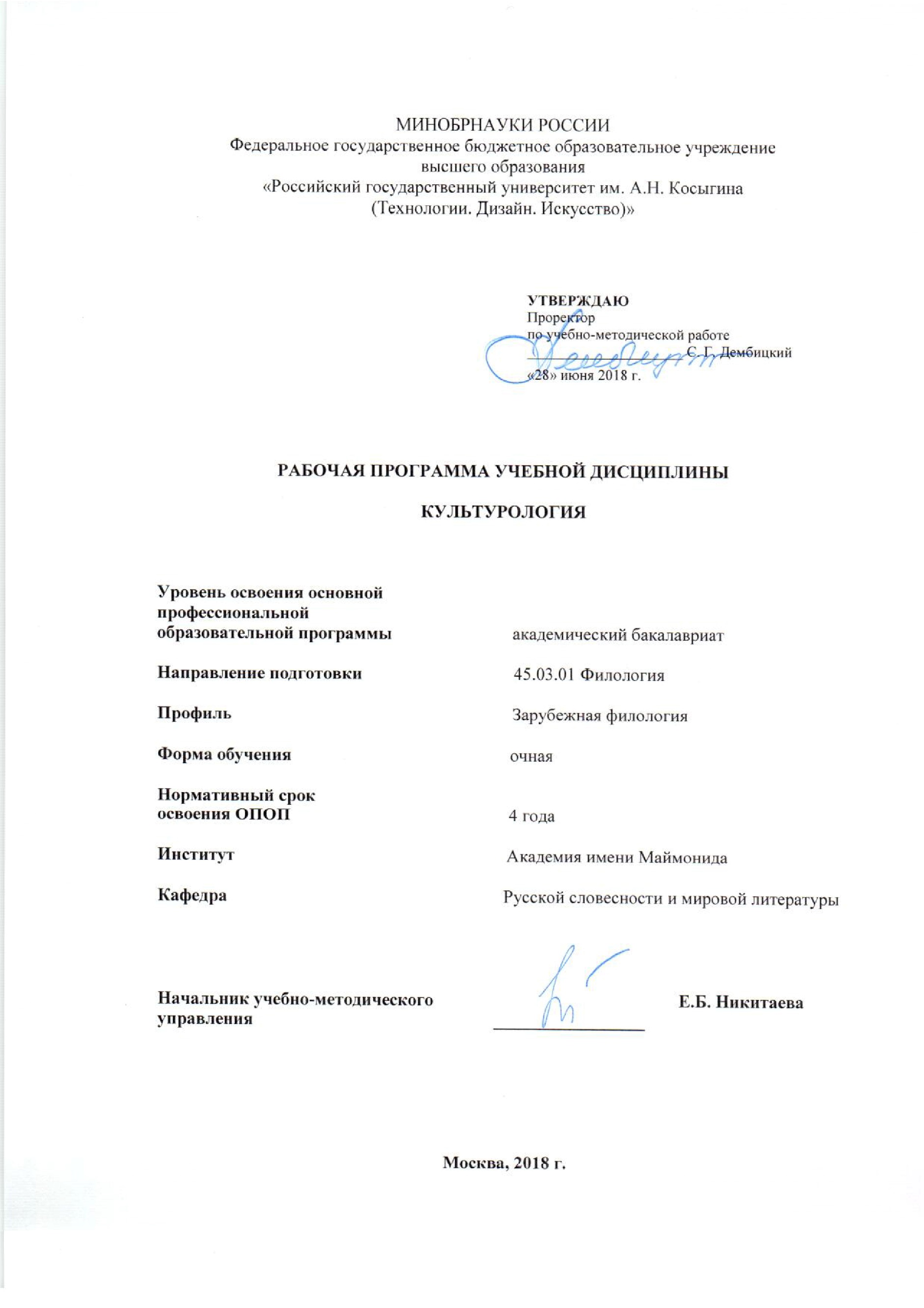 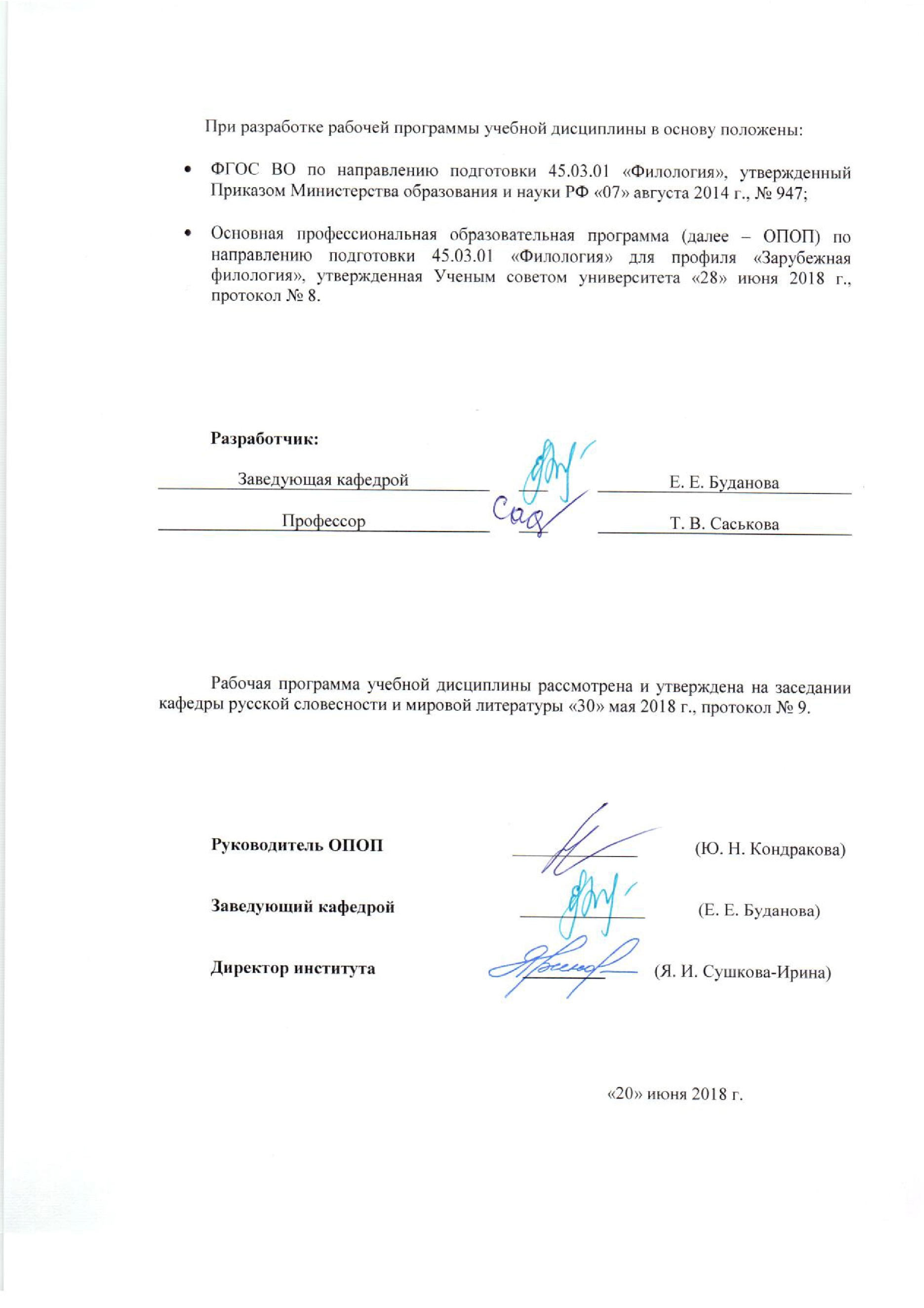 1. МЕСТО УЧЕБНОЙ ДИСЦИПЛИНЫ В СТРУКТУРЕ ОПОПДисциплина «Культурология» включена в базовую часть Блока I (Б.1.Б.14) и изучается в 7 семестре.2. КОМПЕТЕНЦИИ ОБУЧАЮЩЕГОСЯ, ФОРМИРУЕМЫЕ В РАМКАХ ИЗУЧАЕМОЙ ДИСЦИПЛИНЫ      Таблица 13. СТРУКТУРА УЧЕБНОЙ ДИСЦИПЛИНЫ3.1 Структура учебной дисциплины для обучающихся очной формы обученияТаблица 2.14. СОДЕРЖАНИЕ РАЗДЕЛОВ УЧЕБНОЙ ДИСЦИПЛИНЫ 4.1 Содержание разделов учебной дисциплины для очной формы обученияТаблица 3.15.  САМОСТОЯТЕЛЬНАЯ РАБОТА ОБУЧАЮЩИХСЯ                                                                                                                                                                                                                                                                                                                                                         Таблица 46. ОЦЕНОЧНЫЕ СРЕДСТВА ДЛЯ ПРОВЕДЕНИЯ ТЕКУЩЕЙ И ПРОМЕЖУТОЧНОЙ АТТЕСТАЦИИ ПО ДИСЦИПЛИНЕ6.1 Связь результатов освоения дисциплины с уровнем сформированности заявленных компетенций в рамках изучаемой дисциплиныТаблица 56.2 Оценочные средства для студентов с ограниченными возможностями здоровьяОценочные средства для лиц с ограниченными возможностями здоровья выбираются с учетом особенностей их психофизического развития, индивидуальных возможностей и состояния здоровья.                                                                                                                            Таблица 67. ТИПОВЫЕ КОНТРОЛЬНЫЕ ЗАДАНИЯ И ДРУГИЕ МАТЕРИАЛЫ, НЕОБХОДИМЫЕ ДЛЯ ОЦЕНКИ УРОВНЯ СФОРМИРОВАННОСТИ ЗАЯВЛЕННЫХ КОМПЕТЕНЦИЙ В РАМКАХ ИЗУЧАЕМОЙ ДИСЦИПЛИНЫ, ВКЛЮЧАЯ САМОСТОЯТЕЛЬНУЮ РАБОТУ ОБУЧАЮЩИХСЯПримеры вопросов для подготовки к практическим занятиям1. Проблема генезиса русской культуры.1.1. Истоки культуры:·  славянские, норманнские, тюркские корни;·  византийские влияния.1.2. Периодизация отечественной культуры.2. Мировоззренческие основания культуры.2.1.Языческая картина мира.2.2.Православные основания культуры.·  проблема двоеверия на Руси.Примеры тестовых заданийВыделите один из общих законов развития культуры:а) закон дополнительности;         б) закон достаточного основания;в) закон преемственности;г) закон соответствия.Особая сфера культуры, суверенное целостное образование внутри господствующей культуры, отличающееся собственным ценностным строем, обычаями, нормами:а) контркультура;               б) массовая культура;            в) элитарная культура;г) субкультура.Порождение новых культурных форм и их интеграции в существующие культурные системы, формирование новых культурных систем и конфигураций:а) антропогенез;                б) культурогенез;                в) этногенез;г) социогенез.Типовые вопросы к зачету8. “Осевые” и “доосевые” культуры: сходство и различия.9. “Осевые” цивилизации Востока (философско-историческое осмысление, проблема периодизации, специфика социодинамики, роль традиций и новаций). Основные модели и перспективы развития.12. Характерные особенности Ближневосточной цивилизации. 13. Западная цивилизация в географическом, этническом и культурном значении. Общие цивилизационные черты в лоне Западной цивилизации. Этапы становления Западной цивилизации.8. МАТЕРИАЛЬНО-ТЕХНИЧЕСКОЕ ОБЕСПЕЧЕНИЕ ДИСЦИПЛИНЫТаблица 79. УЧЕБНО-МЕТОДИЧЕСКОЕ И ИНФОРМАЦИОННОЕ ОБЕСПЕЧЕНИЕ УЧЕБНОЙ ДИСЦИПЛИНЫ                                                                                                                                                                                                                                          Таблица 89.4 Информационное обеспечение учебного процесса9.4.1. Ресурсы электронной библиотекиЭБС Znanium.com» научно-издательского центра «Инфра-М» http://znanium.com/ Электронная библиотечная система «Лань» https://e.lanbook.comЭлектронная библиотечная система «Юрайт» https://biblio-online.ruЭлектронные издания «РГУ им. А.Н. Косыгина» на платформе ЭБС «Znanium.com» http://znanium.com/; Web of Science http://webofknowledge.com/; Scopus https://www.scopus.com; «Научная электронная библиотека еLIBRARY.RU https://elibrary.ru.9.4.2 Профессиональные базы данных  и информационно-справочные системы: http://www.scopus.com/ - реферативная база данных Scopus – международная универсальная реферативная база данныхhttp://elibrary.ru/defaultx.asp -   крупнейший российский информационный портал электронных журналов и баз данных по всем отраслям наукЖурнал «Язык и текст» [Электронный ресурс]. URL: http://psyjournals.ru/langpsy/index.shtmlКниги: лингвистика и филология [Электронный ресурс] // Filologia.ru – Филология и лингвистика. – URL: http://filologia.su/knigi-po-lingvistike/Литература по лингвистике и филологии [Электронный ресурс]. – URL: http://garshin.ru/linguistics/philological-books.html Современные проблемы науки и образования [Электронный ресурс]. – URL: http://www.science-education.ru Научная электронная библиотека «КиберЛенинка» [Электронный ресурс]. – URL: http://cyberleninka.ru/9.4.3 Лицензионное программное обеспечениеMicrosoft Windows Professional 7 Russian Upgrade Academic Open No Level, артикул FQC-02306, лицензия № 46255382 от 11.12.2009, бессрочная академическая лицензия; центр поддержки корпоративных лицензий Microsoft.Microsoft Office Professional Plus 2010 Russian Academic Open No Level, лицензия 47122150 от 30.06.2010, бессрочная академическая лицензия; центр поддержки корпоративных лицензий Microsoft.Dr.Web Desktop Security Suite Антивирус + Центр управления на 12 месяцев, 200 ПК, продление, договор с АО «СофтЛайн Трейд» № 219/17-КС от 21.11.2018.Autodesk AutoCAD Education Master Suite 2019, бесплатно распространяемая академическая версия, https://www.autodesk.ru/education/free-educational-software#licensAdobe Reader (свободно распространяемое).Лист регистрации изменений к РПД (РПП)Приложение 1Приложение 2Windows 10 ProMS Office 2019PrototypingSketchUp: 3D modeling for everyoneV-Ray для 3Ds MaxNeuroSolutionsWolfram MathematicaMicrosoft Visual Studio 2008CorelDRAW Graphics Suite 2018MathcadMatlab+SimulinkAdobe Creative Cloud 2018 all Apps (Photoshop, Lightroom, Illustrator, InDesign, XD, Premiere Pro, Acrobat Pro, Lightroom Classic, Bridge, Spark, Media Encoder, InCopy, Story Plus, Muse и др.)SolidWorksRhinocerosSimplify 3DFontLаb VI AcademicMultisimPinnacle Studio 18 UltimateКОМПАС-3d-V 18    Project Expert 7 StandartАльт-ФинансыАльт-ИнвестПрограмма для подготовки тестов IndigoДиалог NIBELUNGКод компетенции Формулировка  компетенций в соответствии с ФГОС ВО ОК-2способность анализировать основные этапы и закономерности исторического развития общества для формирования гражданской позицииОК-6способность работать в коллективе, толерантно воспринимая социальные, этнические, конфессиональные и культурные различияОК-7способность к самоорганизации и самообразованиюСтруктура и объем дисциплиныОбъем дисциплины по семестрамОбщая трудоемкостьСтруктура и объем дисциплины№ 7Общая трудоемкостьОбъем дисциплины в зачетных единицах22Объем дисциплины в часах7272Аудиторные занятия (всего)3232Лекции  (Л)1616Практические занятия (ПЗ)                         1616Семинарские занятия (С) Лабораторные работы (ЛР)Индивидуальные занятия (ИЗ)Самостоятельная работа студента  в семестре , час4040Самостоятельная работа студента  в период промежуточной аттестации , часФорма промежуточной  аттестациизачетзачетНаименование раздела учебной дисциплины ЛекцииЛекцииНаименование практических (семинарских) занятийНаименование практических (семинарских) занятийНаименование лабораторных работНаименование лабораторных работИтого по учебному плану Форма текущего и промежуточного контроля успеваемости(оценочные средства)Наименование раздела учебной дисциплины Тематика лекцииТрудоемкость, часТематика практического занятияТрудоемкость, часТематика лабораторной работыТрудоемкость, часИтого по учебному плану Форма текущего и промежуточного контроля успеваемости(оценочные средства)Семестр № 7Семестр № 7Семестр № 7Семестр № 7Семестр № 7Семестр № 7Семестр № 7Семестр № 7Текущий контроль успеваемости:контрольная работа (КР), собеседование (СБ), тестирование письменное (ТСп)Промежуточная аттестация:зачет (Зач.)1Введение2Специфика цивилизационного подхода в изучении культур народов мираЭтапы становления цивилизационной теории1Текущий контроль успеваемости:контрольная работа (КР), собеседование (СБ), тестирование письменное (ТСп)Промежуточная аттестация:зачет (Зач.)2Первобытная культура1Текущий контроль успеваемости:контрольная работа (КР), собеседование (СБ), тестирование письменное (ТСп)Промежуточная аттестация:зачет (Зач.)3Древневосточные “доосевые” цивилизации2Шумеро–аккадская культураКультура Древнего Египта 1Текущий контроль успеваемости:контрольная работа (КР), собеседование (СБ), тестирование письменное (ТСп)Промежуточная аттестация:зачет (Зач.)4Культура древних государств Западной Азии и Восточного Средиземноморья1Текущий контроль успеваемости:контрольная работа (КР), собеседование (СБ), тестирование письменное (ТСп)Промежуточная аттестация:зачет (Зач.)5“Осевые” цивилизации Востока2Индийская (индуистская, индо-буддийская) цивилизацияДальневосточная (китайско-конфуцианская) цивилизация1Текущий контроль успеваемости:контрольная работа (КР), собеседование (СБ), тестирование письменное (ТСп)Промежуточная аттестация:зачет (Зач.)6Ближневосточная (арабо-мусульманская, мусульманская) цивилизация Современная культура восточных цивилизаций1Текущий контроль успеваемости:контрольная работа (КР), собеседование (СБ), тестирование письменное (ТСп)Промежуточная аттестация:зачет (Зач.)7Западная цивилизация2Культура античности Культура Средневековья Культура доколумбовой Америки1Текущий контроль успеваемости:контрольная работа (КР), собеседование (СБ), тестирование письменное (ТСп)Промежуточная аттестация:зачет (Зач.)8Западноевропейская культура ХVII векаЗападная культура эпохи Просвещения Западная культура XIX века1Текущий контроль успеваемости:контрольная работа (КР), собеседование (СБ), тестирование письменное (ТСп)Промежуточная аттестация:зачет (Зач.)9Западная культура ХХ века Тенденция перехода к постиндустриальному обществу на Западе1Текущий контроль успеваемости:контрольная работа (КР), собеседование (СБ), тестирование письменное (ТСп)Промежуточная аттестация:зачет (Зач.)10Российская цивилизация2Культура Российской цивилизации1Текущий контроль успеваемости:контрольная работа (КР), собеседование (СБ), тестирование письменное (ТСп)Промежуточная аттестация:зачет (Зач.)11Осмысление феномена “Россия” на разных этапах русской истории2Текущий контроль успеваемости:контрольная работа (КР), собеседование (СБ), тестирование письменное (ТСп)Промежуточная аттестация:зачет (Зач.)12Латиноамериканская цивилизация 2Специфика цивилизационного развития Латинской Америки2Текущий контроль успеваемости:контрольная работа (КР), собеседование (СБ), тестирование письменное (ТСп)Промежуточная аттестация:зачет (Зач.)13Межцивилизационные взаимодействия 4Межцивилизационные взаимодействия2Текущий контроль успеваемости:контрольная работа (КР), собеседование (СБ), тестирование письменное (ТСп)Промежуточная аттестация:зачет (Зач.)Всего:Всего:16Всего:16Всего:32Текущий контроль успеваемости:контрольная работа (КР), собеседование (СБ), тестирование письменное (ТСп)Промежуточная аттестация:зачет (Зач.)Общая трудоемкость в часахОбщая трудоемкость в часахОбщая трудоемкость в часахОбщая трудоемкость в часахОбщая трудоемкость в часахОбщая трудоемкость в часахОбщая трудоемкость в часах32Текущий контроль успеваемости:контрольная работа (КР), собеседование (СБ), тестирование письменное (ТСп)Промежуточная аттестация:зачет (Зач.)№ п/пНаименование раздела учебной дисциплиныСодержание самостоятельной работыТрудоемкость в часах1345Семестр № 7Семестр № 7Семестр № 7Семестр № 71Введениеподготовка к лекционным и практическим занятиям, чтение дополнительной литературы, подготовка информационного сообщения, доклада; составление схем, выполнение исследовательских или творческих42Древневосточные “доосевые” цивилизацииподготовка к лекционным и практическим занятиям, чтение дополнительной литературы, подготовка информационного сообщения, доклада; составление схем, выполнение исследовательских или творческих63“Осевые” цивилизации Востока подготовка к лекционным и практическим занятиям, чтение дополнительной литературы, подготовка информационного сообщения, доклада; составление схем, выполнение исследовательских или творческих64Западная цивилизацияподготовка к лекционным и практическим занятиям, чтение дополнительной литературы, подготовка информационного сообщения, доклада; составление схем, выполнение исследовательских или творческих65Российская цивилизацияподготовка к лекционным и практическим занятиям, чтение дополнительной литературы, подготовка информационного сообщения, доклада; составление схем, выполнение исследовательских или творческих66Латиноамериканская цивилизация подготовка к лекционным и практическим занятиям, чтение дополнительной литературы, подготовка информационного сообщения, доклада; составление схем, выполнение исследовательских или творческих67Межцивилизационные взаимодействия подготовка к лекционным и практическим занятиям, чтение дополнительной литературы, подготовка информационного сообщения, доклада; составление схем, выполнение исследовательских или творческих6                                                                                Всего  часов в семестре по учебному плану                                                                                Всего  часов в семестре по учебному плану                                                                                Всего  часов в семестре по учебному плану40                                                            Общий объем самостоятельной работы обучающегося                                                            Общий объем самостоятельной работы обучающегося                                                            Общий объем самостоятельной работы обучающегося40КодкомпетенцииУровни сформированности заявленных компетенций  в рамках  изучаемой дисциплиныШкалыоцениваниякомпетенцийОК-2Пороговый Знать: основные достижения наших предков и понимать, что значит преемственность поколенийУметь: анализировать и планировать явления и события… Владеть: навыками работы с официальными документамиоценка 3ОК-2Повышенный Знать: механизм проведения анализа, планирования и прогнозирования явлений и событий-суть основных проблем общества на современном этапе.Уметь: анализировать данные, полученные в следствии изучения исторических событий и явлений; находить и анализировать данные, опубликованные официальной статистикой  Владеть: целостным представлением об основах исторического развития-навыками работы с официальными документами,первоисточниками; ….   оценка 4ОК-2Высокий Знает суть основных проблем общества на современном этапе и причины их возникновения …..Умеет прогнозировать события на близкую и далекую перспективу …..Владеет навыками производить комплексную оценку информации, полученной из первоисточников и документов.  оценка 5ОК-6Пороговый Знать Определяет типы межкультурного взаимодействия для участия в них с учетом личностных, социальных и профессиональных интересов.Уметь Осуществлен выбор типа межкультурного взаимодействия и степени (уровня) участия студента в межкультурном взаимодействии Владеть Оптимально распределены обязанности по задачам и подзадачам в рамках поставленных задач   межкультурного взаимодействия с целью проявления навыков толерантностиоценка 3ОК-6Повышенный Знать специфику религиозной дискриминации в различных исторических и культурных контекстах.Уметь Приводит основные теоретические концепции по вопросам религиозных отличий и ограничений. Приводит примеры их реализации в повседневной жизни, а также международной Владеть Иллюстрирует суждения по вопросам различных видов дискриминации примерами из международной практики противодействия дискриминацииоценка 4ОК-6Высокий Знать специфику этнической,   культурно-религиозной, гендерной, возрастной  дискриминации в различных   исторических и культурных контекстах, аргументировать и выражать собственную позицию по вопросам толерантности.Уметь Интегрирует различные познания по проблемам толерантности и дискриминации в целостную системуВладеть Доказывает собственную   позицию по вопросам толерантности и дискриминации, используя аргументы, рассмотренные в теоретических концепциях дискриминации и в рамках международной практикиоценка 5ОК-7Пороговый Знать: качество использования методов  самоорганизации и саморазвития: Уметь: эффективно применять методы самоорганизации и саморазвития с учетом приоритетных задачВладеть: Определяет и применяет методы (тайм-менеджмент, выработка привычек, самомотивация, «круг общения» и др.) самоорганизации и саморазвитияоценка 3ОК-7Повышенный Знать: мотивацию к формированию эффективной траектории саморазвития на основе принципов образования в течение всей жизниУметь: Формирует траекторию личностного и профессионального роста, основываясь на методах самоменеджмента и самоорганизации (под поставленную задачу)Владеть: Использует предоставляемые возможности для формирования и развития «новых» компетенций / приобретения нового учебно- профессионального опытаоценка 4ОК-7Высокий Знает: Демонстрирует понимание места филолога в системе современной культурыУмеет: Использует предоставляемые возможности для формирования и развития «новых» компетенций / приобретения нового учебно- профессионального опытаВладеет: Определяет траекторию  саморазвития с учетом полученных знанийоценка 5Результирующая оценкаРезультирующая оценкаКатегории студентовВиды оценочных средствФорма контроляШкала оцениванияС нарушением слухаТесты, рефераты, контрольные вопросыПреимущественно письменная проверкаВ соответствии со   шкалой оценивания, указанной в Таблице 5С нарушением зренияКонтрольные вопросыПреимущественно устная проверка (индивидуально)В соответствии со   шкалой оценивания, указанной в Таблице 5С нарушением опорно- двигательного аппаратаРешение тестов, контрольные вопросы дистанционно.Письменная проверка, организация контроля с использование информационно-коммуникационных технологий.В соответствии со   шкалой оценивания, указанной в Таблице 5№п/пНаименование  учебных аудиторий (лабораторий) и помещений для самостоятельной работыОснащенность учебных аудиторий  и помещений для самостоятельной работы115035, г. Москва, ул. Садовническая, д. 52/45115035, г. Москва, ул. Садовническая, д. 52/45115035, г. Москва, ул. Садовническая, д. 52/451Аудитория № 40 для проведения занятий лекционного и семинарского типа, групповых и индивидуальных консультаций, текущего контроля и промежуточной аттестации для  направлений психология филология Комплект учебной мебели, доска меловая. Наборы демонстрационного оборудования и учебно-наглядных пособий, обеспечивающих тематические иллюстрации, соответствующие рабочей программе дисциплины.115035, г. Москва,  ул. Садовническая, д.33, стр.1115035, г. Москва,  ул. Садовническая, д.33, стр.1115035, г. Москва,  ул. Садовническая, д.33, стр.11Аудитория №221а: - помещение для самостоятельной работы, в том числе, научно- исследовательской, подготовки курсовых и выпускных квалификационных работ (в свободное от учебных занятии и профилактических работ время).Комплект учебной мебели, 14 персональных компьютеров с подключением к сети «Интернет» и обеспечением доступа к электронным библиотекам и в электронную информационно-образовательную среду организации.№ п/пАвтор(ы)Наименование изданияВид издания (учебник, УП, МП и др.)ИздательствоИздательствоГод изданияАдрес сайта ЭБС или электронного ресурса                          (заполняется  для                                 изданий в электронном виде)Адрес сайта ЭБС или электронного ресурса                          (заполняется  для                                 изданий в электронном виде)Количество экземпляров в библиотеке Университета 12345567789.1 Основная литература, в том числе электронные издания9.1 Основная литература, в том числе электронные издания9.1 Основная литература, в том числе электронные издания9.1 Основная литература, в том числе электронные издания9.1 Основная литература, в том числе электронные издания9.1 Основная литература, в том числе электронные издания9.1 Основная литература, в том числе электронные издания1Данильян О.Г.КультурологияУчебникООО "Научно-издательский центр ИНФРА-М"ООО "Научно-издательский центр ИНФРА-М"2013http://znanium.com/catalog/product/344992http://znanium.com/catalog/product/3449922Попова Т.В.КультурологияУчебное пособиеИздательский Дом "ФОРУМ"Издательский Дом "ФОРУМ"2015http://znanium.com/catalog/product/468693http://znanium.com/catalog/product/4686939.2 Дополнительная литература, в том числе электронные издания 9.2 Дополнительная литература, в том числе электронные издания 9.2 Дополнительная литература, в том числе электронные издания 9.2 Дополнительная литература, в том числе электронные издания 9.2 Дополнительная литература, в том числе электронные издания 9.2 Дополнительная литература, в том числе электронные издания 9.2 Дополнительная литература, в том числе электронные издания 1Маркова А.Н.КультурологияУчебное пособиеУчебное пособиеИздательство "ЮНИТИ-ДАНА"2015http://znanium.com/catalog/product/872821http://znanium.com/catalog/product/8728212Маркова А.Н.Культурология. История мировой культуры. ХрестоматияУчебное пособиеУчебное пособиеИздательство "ЮНИТИ-ДАНА"2015http://znanium.com/catalog/product/872819http://znanium.com/catalog/product/8728199.3 Методические материалы  (указания, рекомендации  по освоению дисциплины авторов РГУ им. А. Н. Косыгина)9.3 Методические материалы  (указания, рекомендации  по освоению дисциплины авторов РГУ им. А. Н. Косыгина)9.3 Методические материалы  (указания, рекомендации  по освоению дисциплины авторов РГУ им. А. Н. Косыгина)9.3 Методические материалы  (указания, рекомендации  по освоению дисциплины авторов РГУ им. А. Н. Косыгина)9.3 Методические материалы  (указания, рекомендации  по освоению дисциплины авторов РГУ им. А. Н. Косыгина)9.3 Методические материалы  (указания, рекомендации  по освоению дисциплины авторов РГУ им. А. Н. Косыгина)9.3 Методические материалы  (указания, рекомендации  по освоению дисциплины авторов РГУ им. А. Н. Косыгина)9.3 Методические материалы  (указания, рекомендации  по освоению дисциплины авторов РГУ им. А. Н. Косыгина)9.3 Методические материалы  (указания, рекомендации  по освоению дисциплины авторов РГУ им. А. Н. Косыгина)9.3 Методические материалы  (указания, рекомендации  по освоению дисциплины авторов РГУ им. А. Н. Косыгина)1Буданова Е.Е., Саськова Т.В.Учебная дисциплина«Культурология»МУМУУтверждено на заседании кафедры, протокол №8 от 30.04.182018ЭИОС№ п/пСодержание измененийНомер протокола и дата заседания кафедры,  по утверждению изменений1Актуализация пунктов:  9.4.1 Ресурсы электронной библиотеки (Приложение 1)№ 6 от 28.02.2019 года2.Актуализация пункта 9.4.3 Лицензионное программное обеспечение (Приложение 2)№ 9 от 30.05.2019 годаНомер и дата договораПредмет договораСсылка на электронный ресурсСрок действия договораДоговор № 106/19 от 29.01.2019 г.О предоставлении доступа к ЭБС издательства «Лань»http://www.e.lanbook.com/Действует до 29.01.2020 г.Соглашение № 106/19 от 29.01.2019 г.О предоставлении доступа к ЭБС издательства «Лань» (Коллекция "Балет. Танец. Хореография")http://www.e.lanbook.com/Действует до 28.01.2020 г.Договор № 222-П от 14.11.2018 г.ООО «ИВИС»http://dlib.eastview.com/Действует до 31.12.2019 г.Дополнительное соглашение № 1 к договору № 3363 эбс от 30.10.2018 г.О размещении электронных изданий «РГУ им. А.Н. Косыгина» на платформе ЭБС Znanium.comhttp://znanium.com/Действует до 06.11.2019 г.Договор № 3363 эбс от 30.10.2018 г.О предоставлении доступа к ЭБС Znanium.comhttp://znanium.com/Действует до 06.11.2019 г.Договор № 242/18-КС от 15 октября 2018 г.О предоставлении доступа к ЭБС издательства «ЮРАЙТ»www.biblio-online.ruДействует до 14.10.2019 г.Договор 18-10-10153/18 от 06.12.2018 г.О предоставлении гранта на продление доступа к БД Questel Orbithttps://www37.orbit.com/#PatentEasySearchPageДействует до 31.12.2018 г.